Table of Content Software and System Tools and Applications	1Standard Base Software	2Configuration Requirements and Notes	3Quick Guide	4System	4Adobe Acrobat Pro	51. Access Preferences Menu	52. General Settings	63. Page Display	74.1 Content Editing	84.2 Content Editing	95.0 Convert From PDF	107.0 Javascript	138.0 Search	149.0 Units and Guides	15Copy Doting Script to the Correct Location	16Distiller Configuration	17Word	24Software and System Tools and ApplicationsStandard Base SoftwareFinding Software OnlineConfiguration Requirements and NotesQuick GuideSystemInstall Fonts Barcode, and Liberation Mono. Right Click on each font and select install.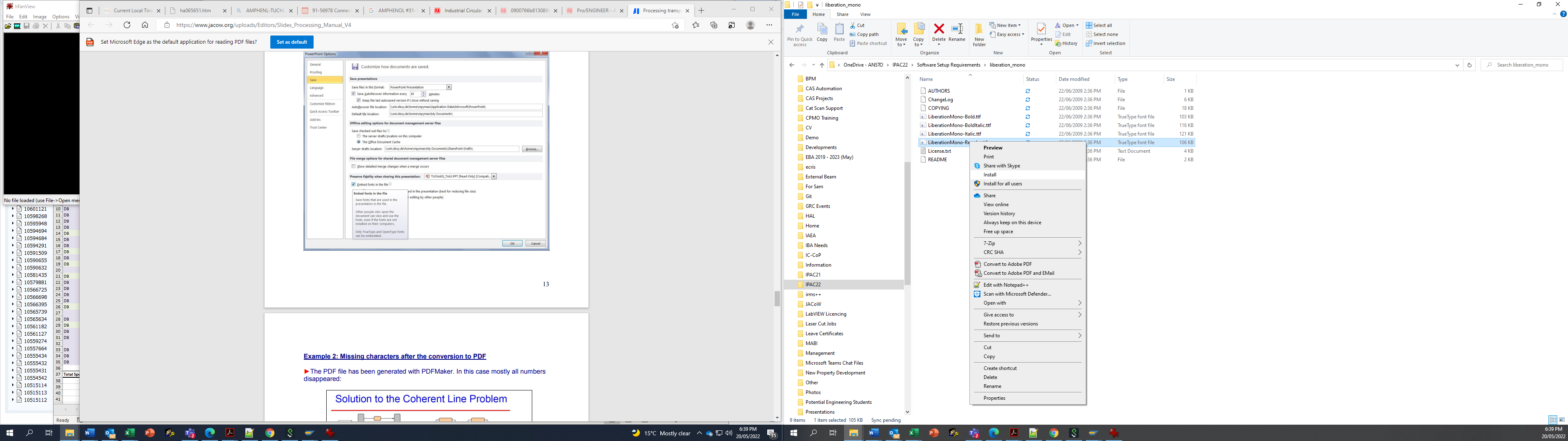 Adobe Acrobat ProNote: the screen shots may very from version to version of Acrobat1. Access Preferences MenuCtrl + K Access the Preference Menu2. General SettingsStop Acrobat from generating URLs links in distilled papers. (Uncheck “Create links from URLs”)3. Page DisplayDisplay fonts using the fonts in the PDF not local fonts. (Uncheck “Use local fonts”)4.1 Content EditingMake sure Adobe Acrobat displays this as they are. (Uncheck “Enable Artificial Bold/Italic Styles”)  4.2 Content Editing While editing if you accidentally type changing text in the PDF you may not notice, by setting the editing text and add text to Wingdings 36 font size it will be obvious immediately 5.0 Convert From PDFInclude all fonts during embedding. In the Encapsulated PostScript drop down menu “Font inclusion” = Embedded and Referenced Fonts, Uncheck Convert TrueType to Type 1.6.0 IdentityPlace your name in the identity “Name” field which will be printed on the top of the page when you print a dotted paper.7.0 Javascript JavaScript > Enable Menu Items > Check Enable menu items JavaScript execution privileges.8.0 SearchConfigure the Acrobat search tool. 9.0 Units and GuidesSetup the gridline which will show you the margin rules on the page. These are turned on and off using Ctrl + UCopy Doting Script to the Correct Location Place Dotting Script into ……. Directory, note the directory will be named the same as the version of acrobat you are using.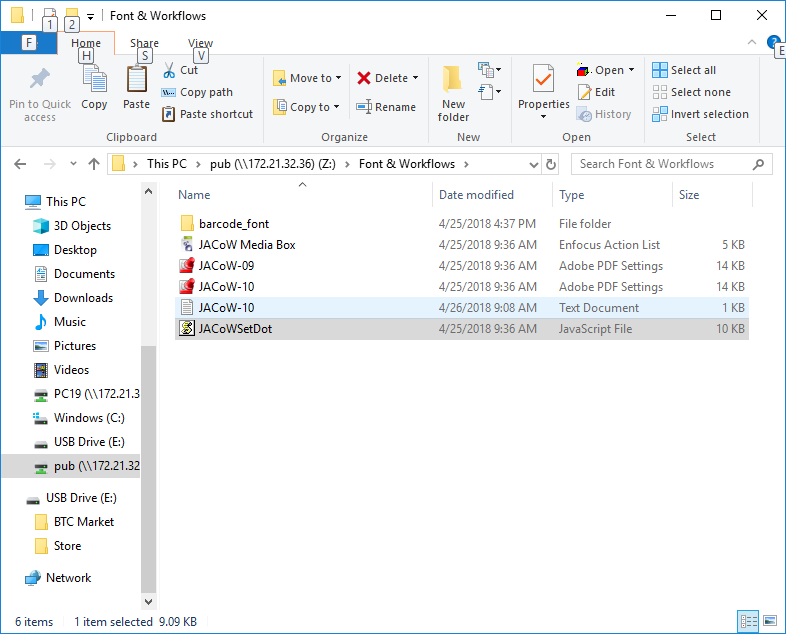 Copy to local temp directory firstC:\Program Files (x86)\Adobe\Acrobat 2017\Acrobat\Javascripts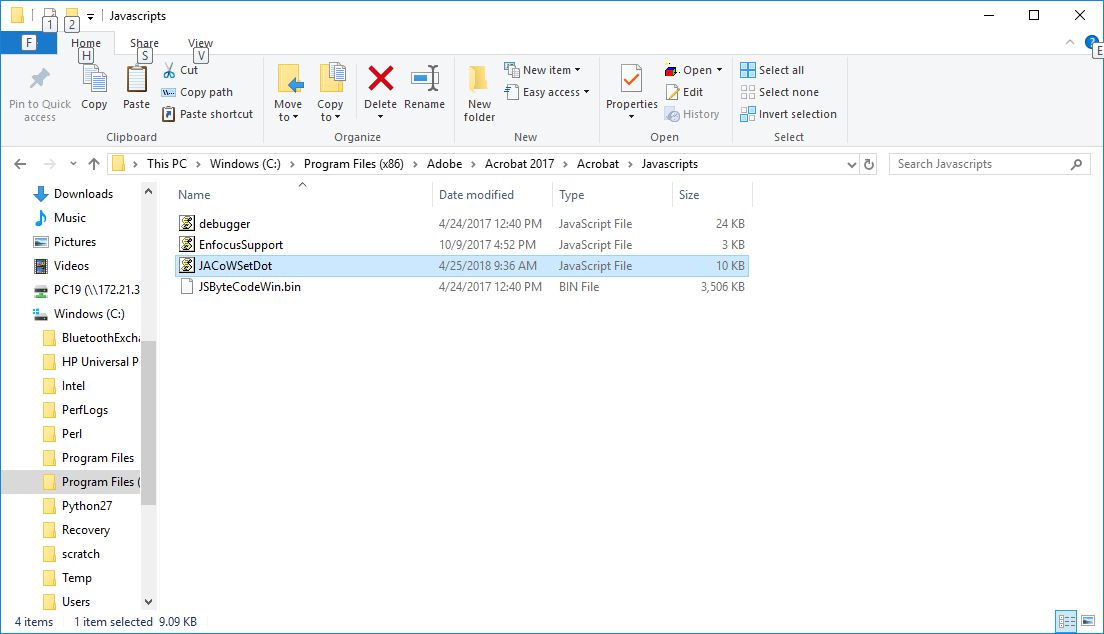 Distiller Configuration This will explain who to add the JACoW-10 options to the distiller etc.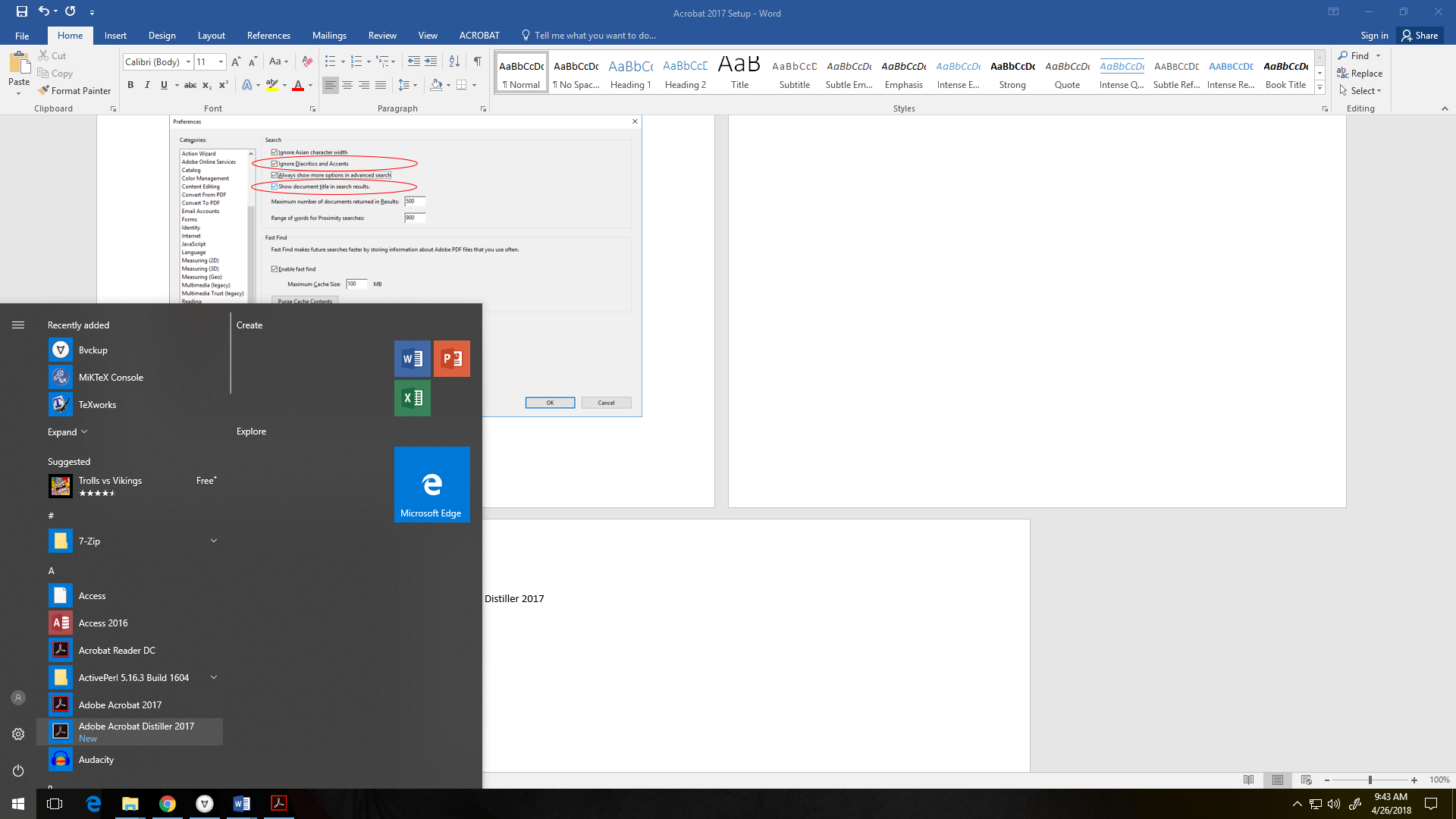 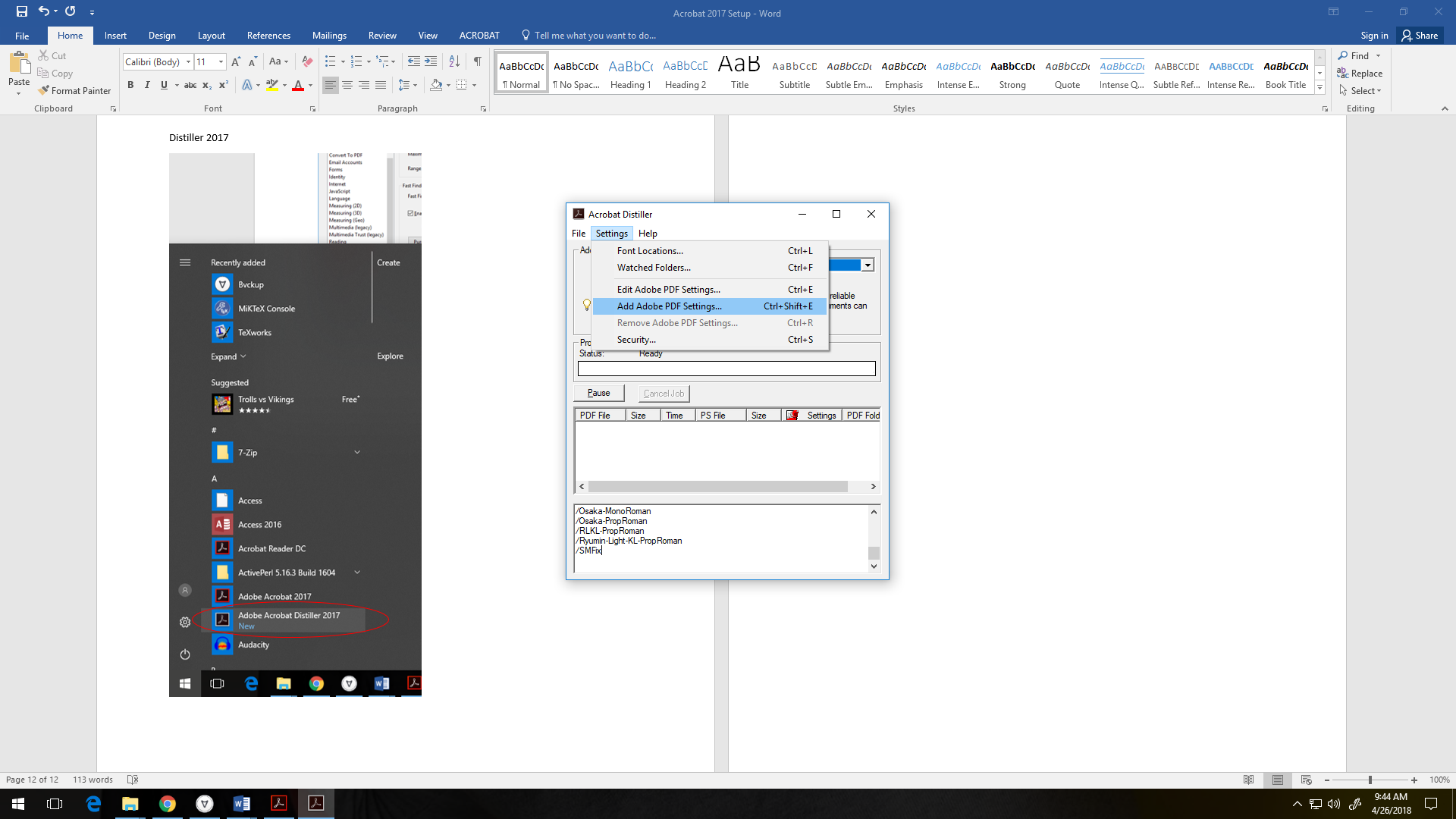 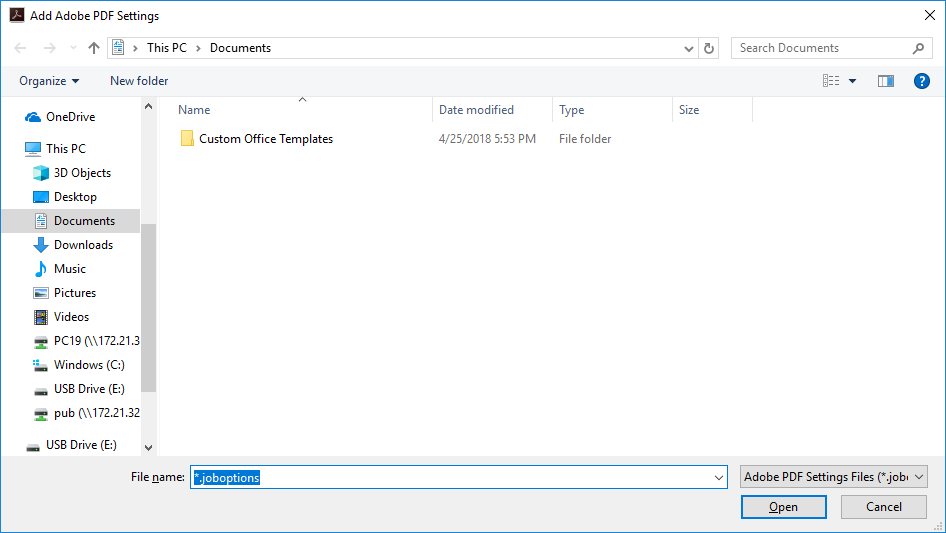 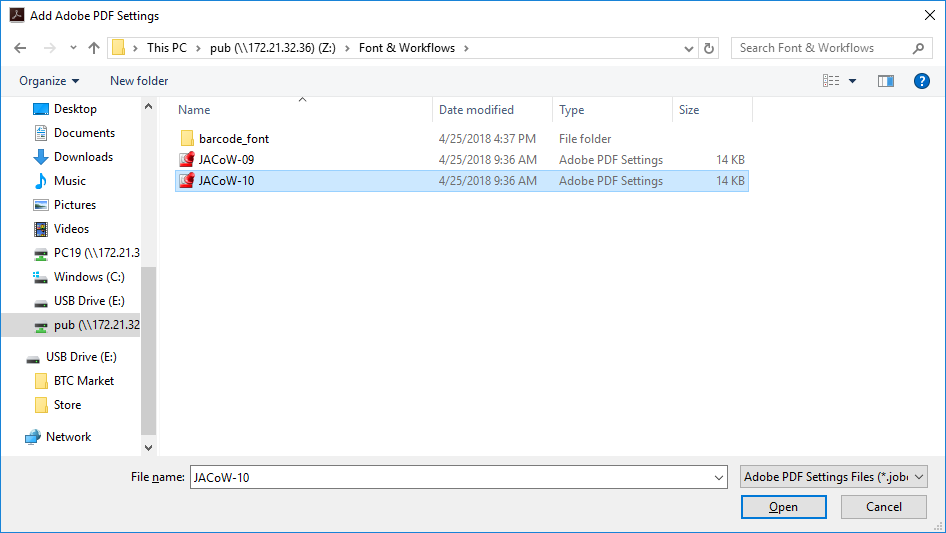 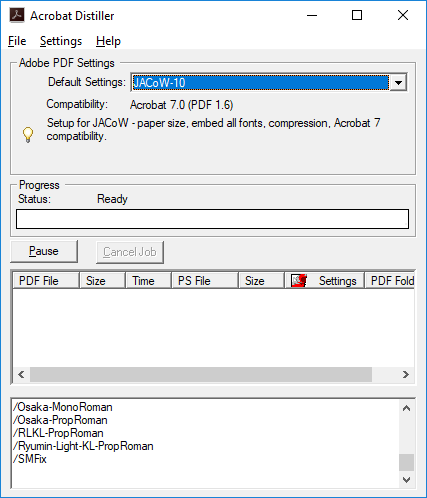 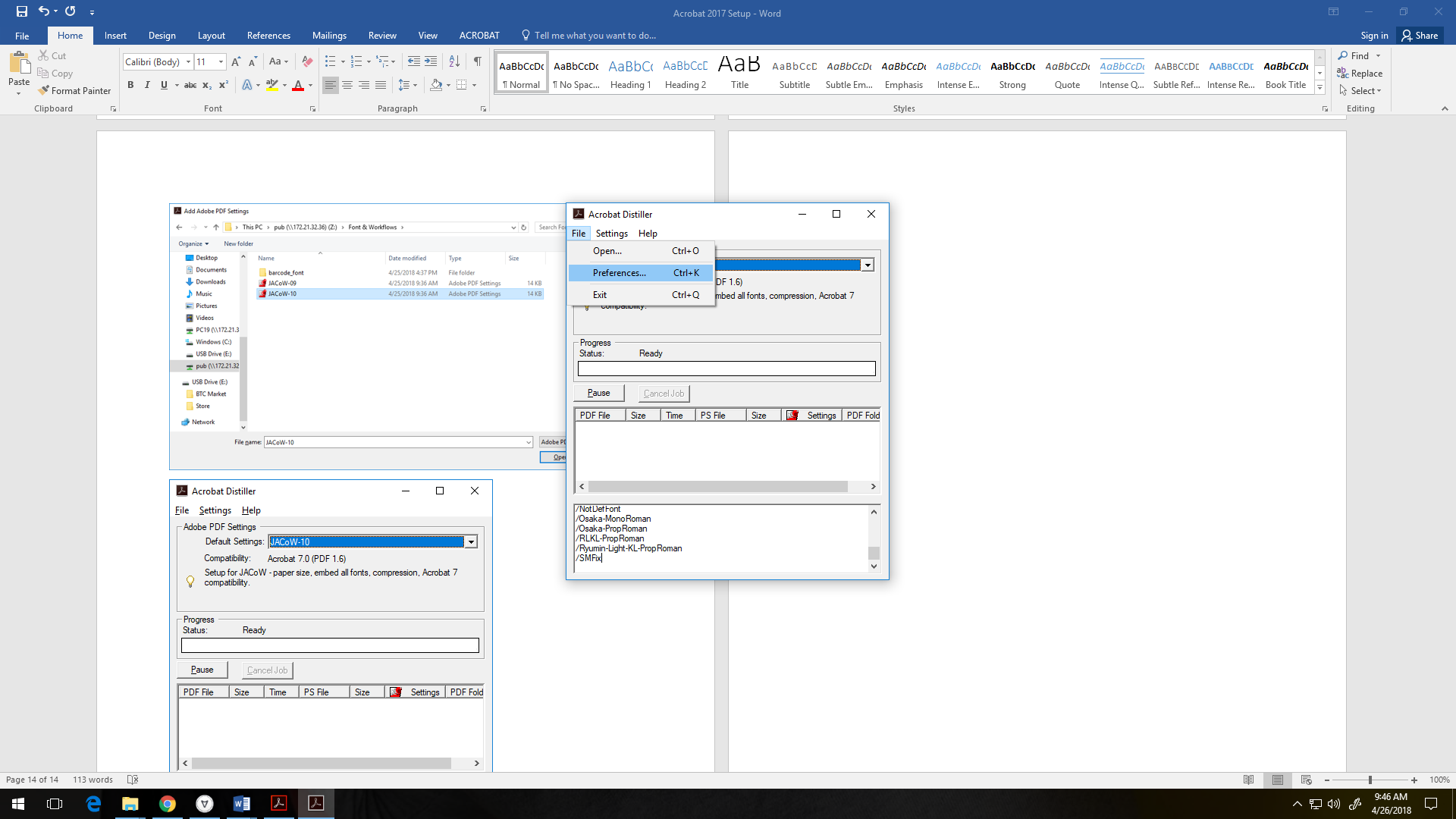 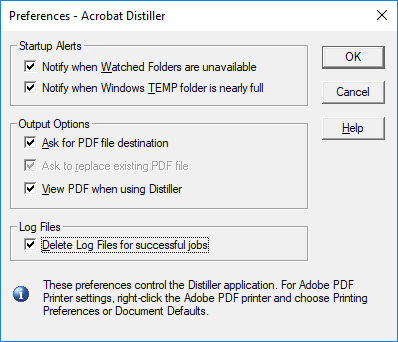 Goto your System printer s Adobe Printer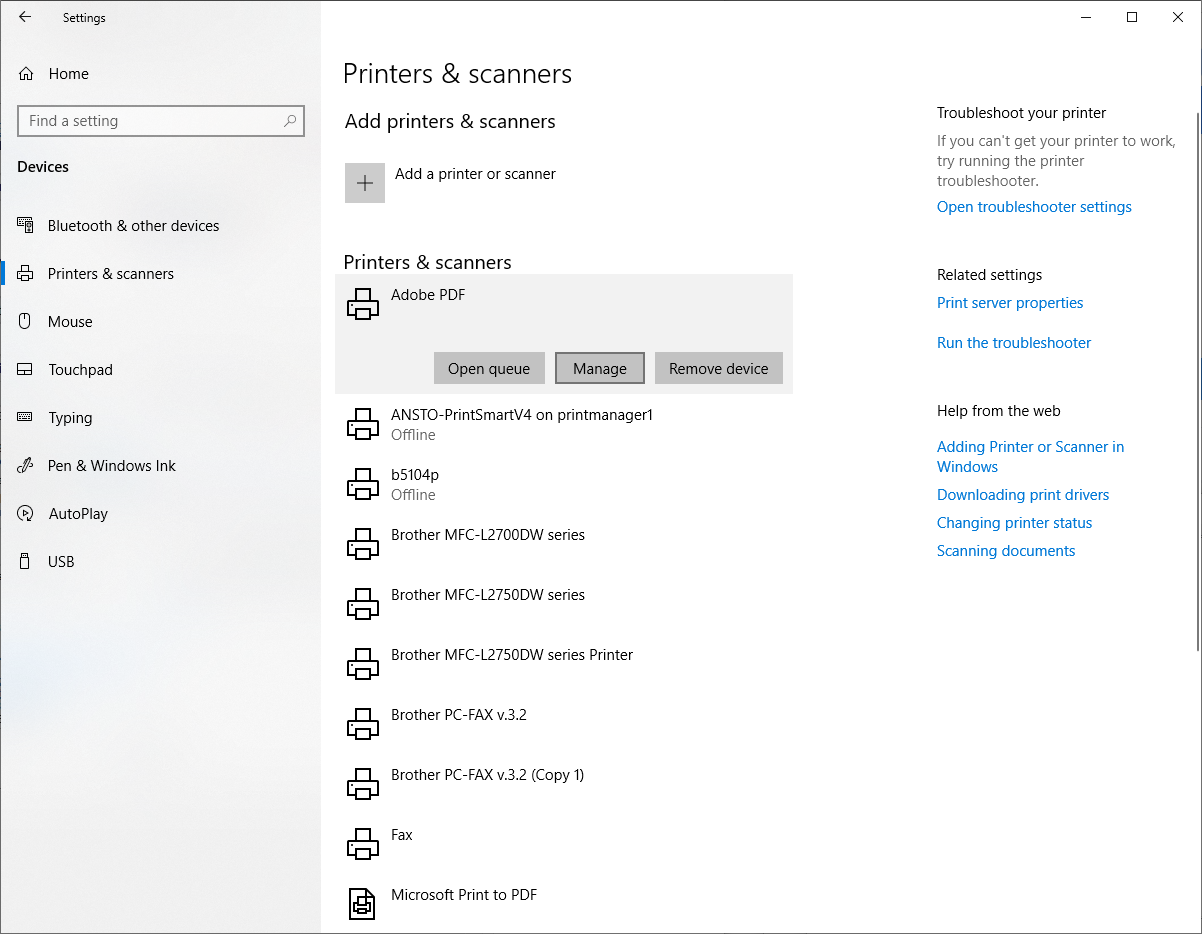 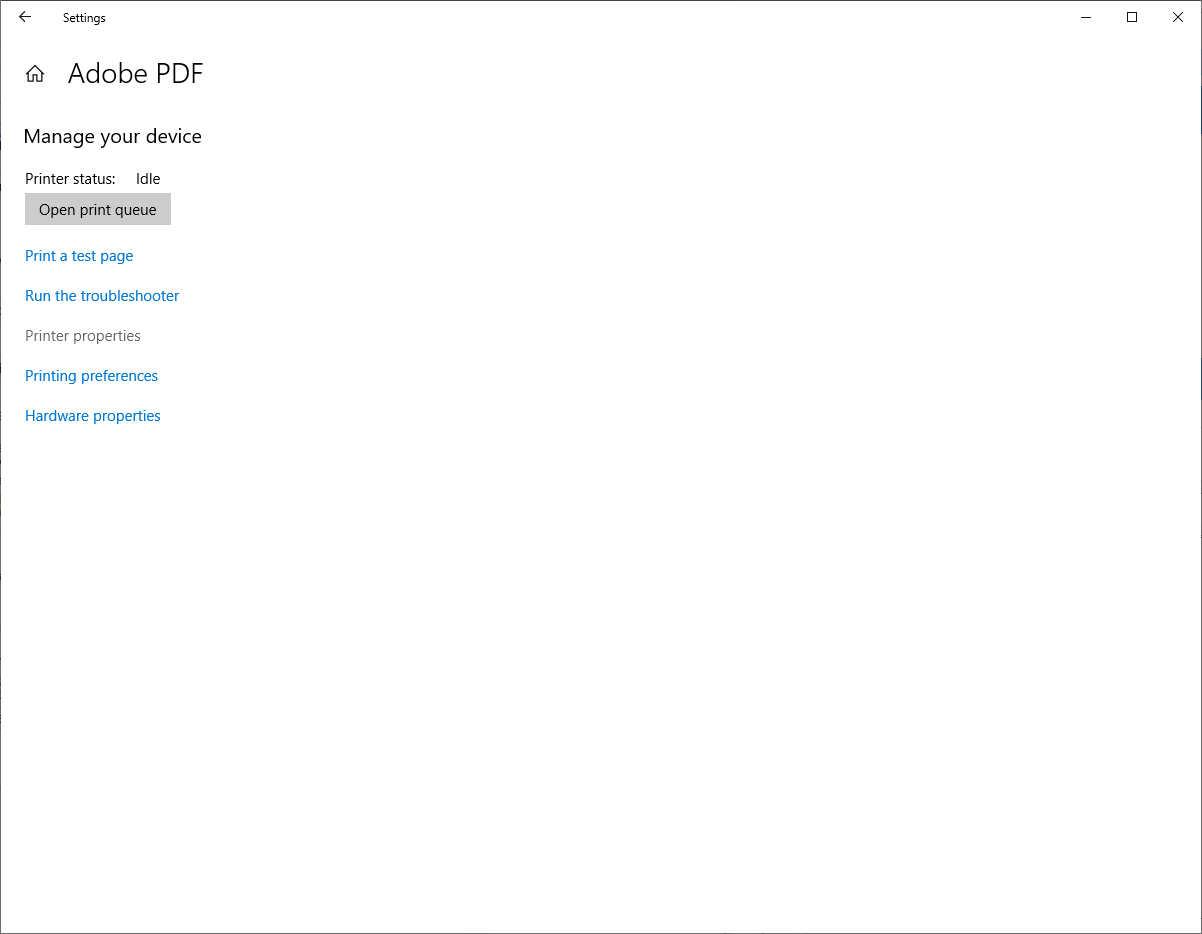 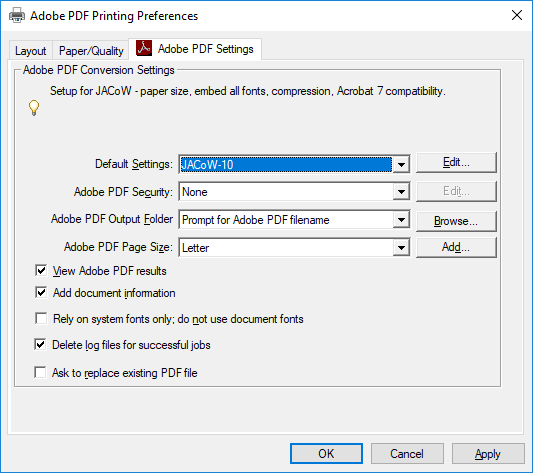 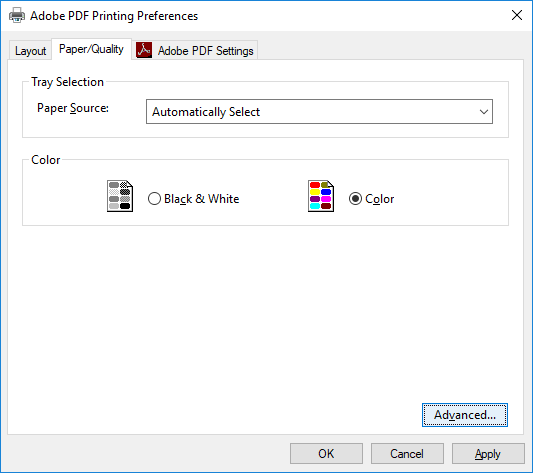 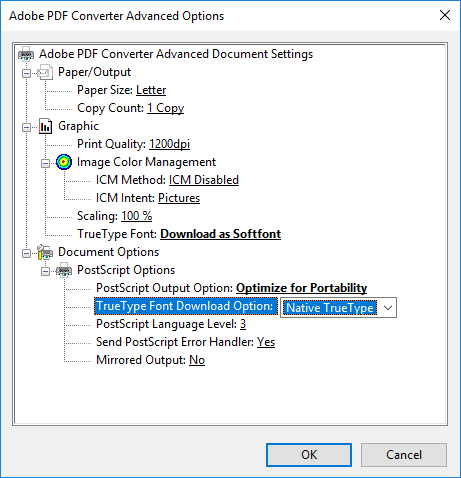 Word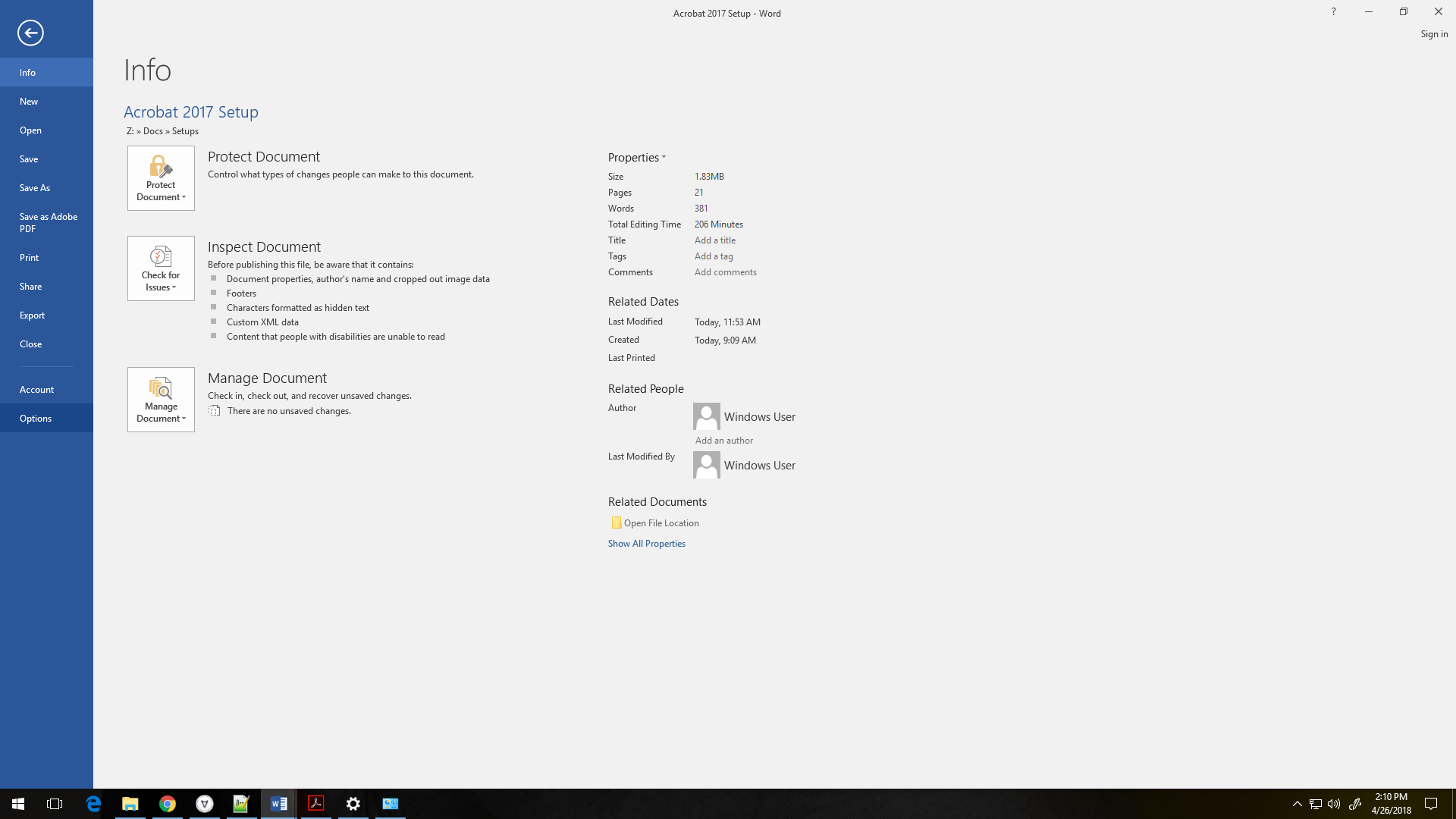 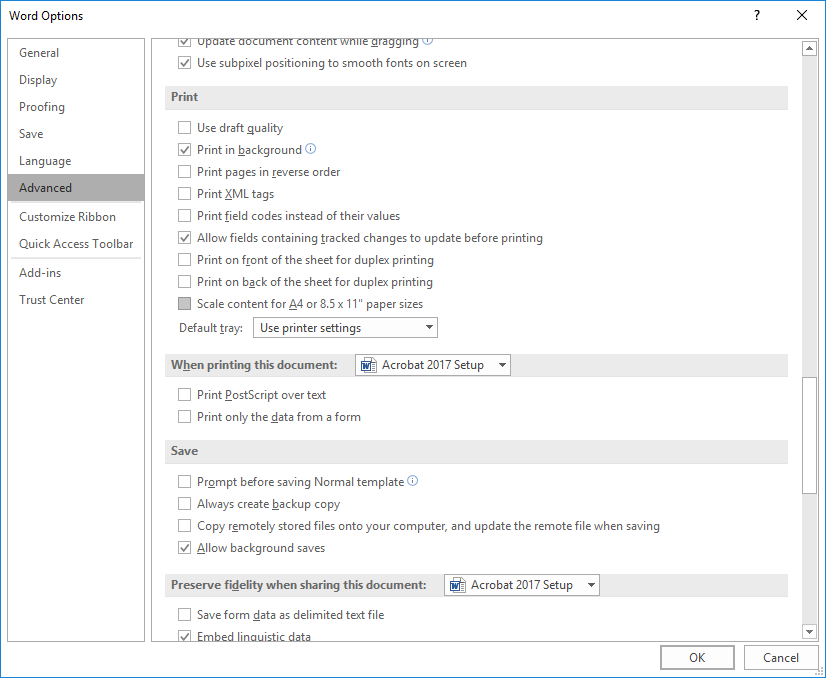 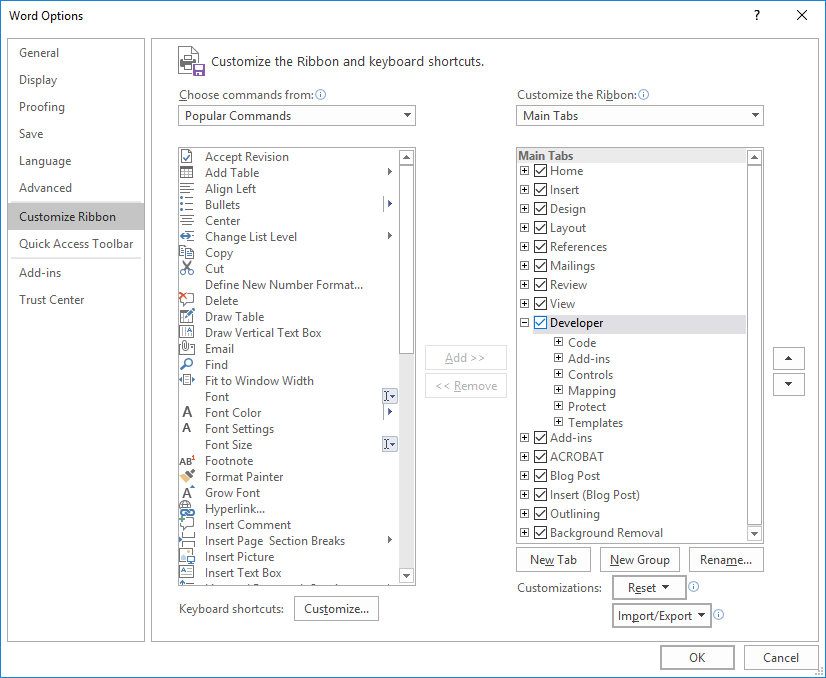 Now will have Development Tab on the Ribbon.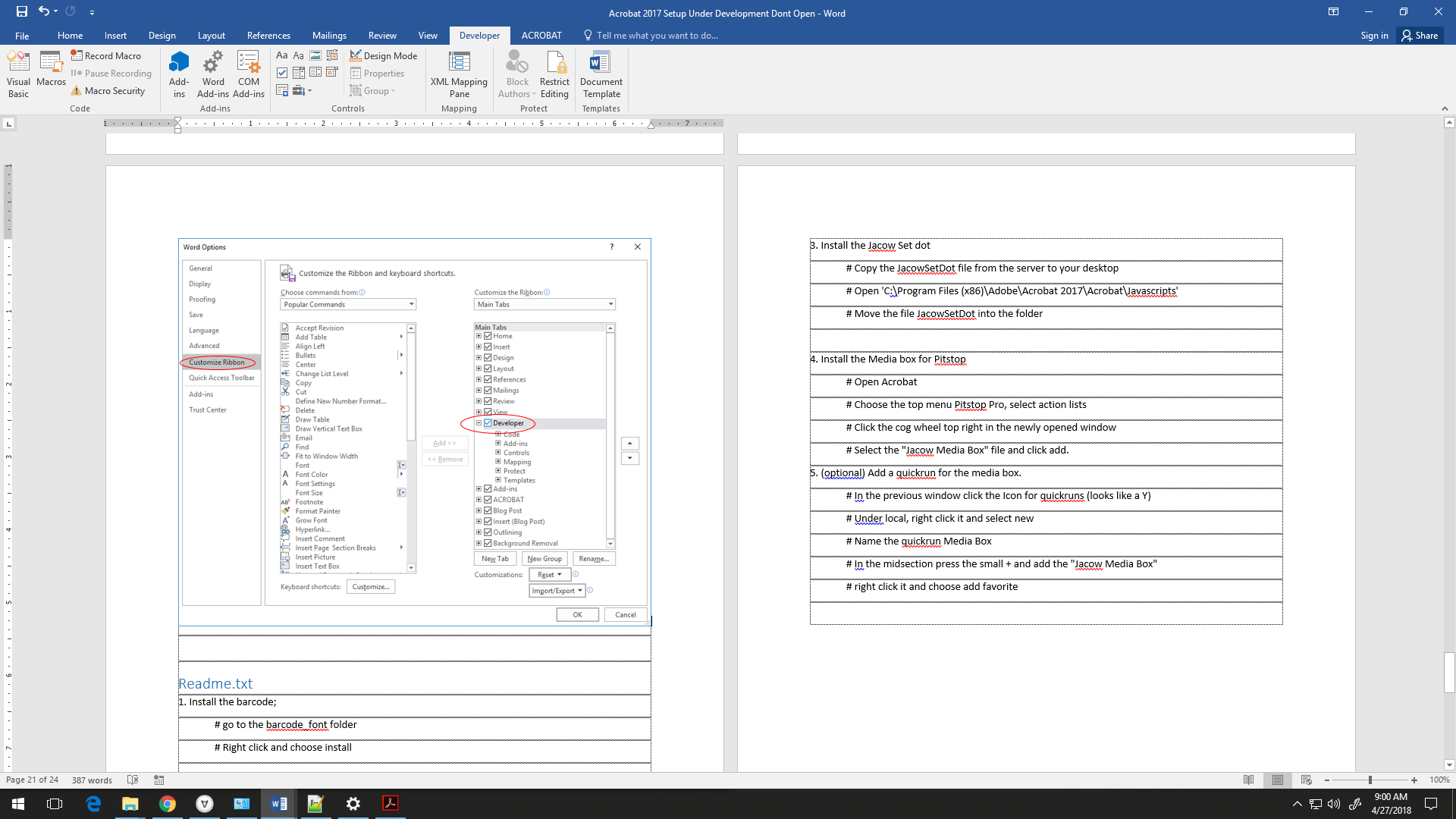 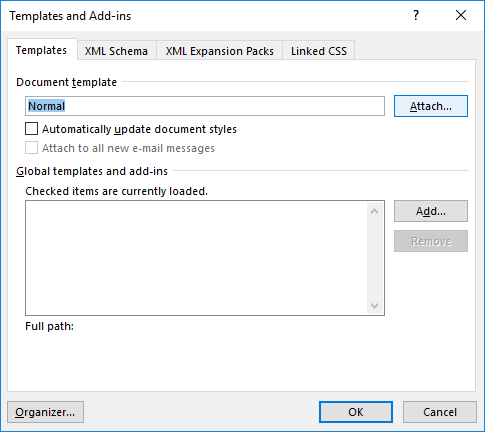 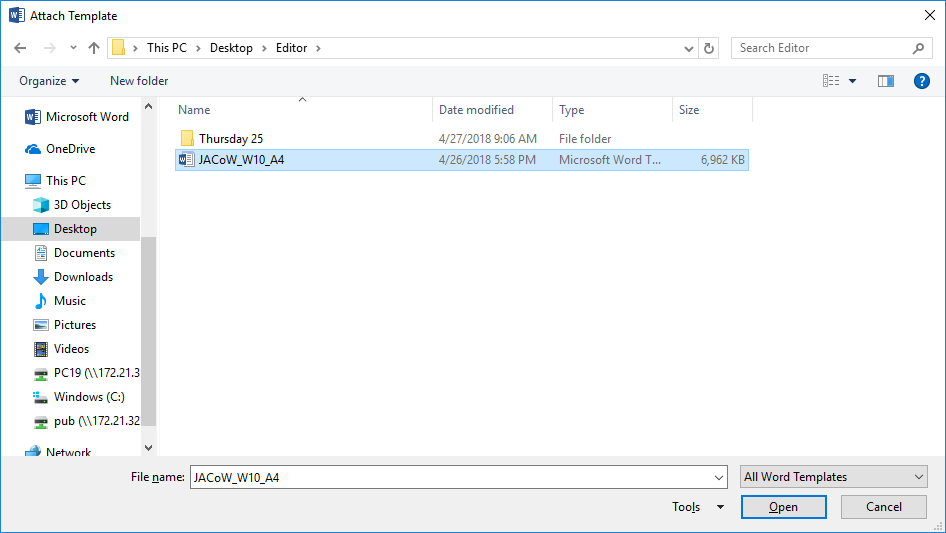 ItemSoftware/Configuration/PluginWord EditingLatex EditingOpen Document EditingPresentation EditingPDF EDITING1Adobe Acrobat Pro 9 or above (DC)2Barcode Font3Crop and Dotting Script for Acrobat JACoWSetDot.js4Distiller OptionsJACoW-10.joboptions5Enfocus PitStop6Pitstop Media Box JACoW Media Box.ealSYSTEM TOOLS ETC7Font Liberation MonoLiberation Mono - .ttf8Anti-Virus9Compression Tools (7-Zip, WinZip, WinRAR)SYSTEM MEDIA10VLC Media Player11K-Lite Codec Pack12IrfanView13CamStudio 14VirtualDub15HandbrakeWEB BROWSERS16Web Browser Firefox (User Preferred)17Web Browser Chrome (User Preferred)18Microsoft Edge (User Preferred)DOCUMENT EDITORS19Microsoft Word20LibreOffice Writer21Miktex22TeXStudio, Texmaker, TeXnicCenter23Notepad++SLIDES TOOLS24Microsoft PowerPoint25Transparency Splitting ( PPspliT ) The zip file password is:“ppsplit”26Keynote (on mac systems)27Mac FontsItemDownload Locations 1https://github.com/JACoW-org/AcrobatPitStopTools Repository of addins 2https://github.com/JACoW-org/AcrobatPitStopTools/tree/master/barcode_font(Right click on Raw, Save Link As)3https://github.com/JACoW-org/AcrobatPitStopTools/blob/master/JACoWSetDot.js(Right click on Raw, Save Link As) 4https://github.com/JACoW-org/AcrobatPitStopTools/blob/master/JACoW-10.joboptions 6https://github.com/JACoW-org/AcrobatPitStopTools/blob/master/JACoW%20Media%20Box.eal7https://www.freebestfonts.com/liberation-mono-font Download front site and install on system9https://www.7-zip.org/Download and Install10https://www.videolan.org/vlc/Download and Install11https://codecguide.com/download_k-lite_codec_pack_full.htmDownload and Install12https://www.irfanview.com/64bit.htmDownload and Install, also install full plugins13https://camstudio.org/Download and Install14https://virtualdub.org/Download and Install15https://handbrake.fr/Download and Install21https://miktex.org/, https://miktex.org/howto/install-miktexDownload and Install23https://notepad-plus-plus.org/downloads/Download and Install25http://www.maxonthenet.altervista.org/ppsplit.phphttps://www.jacow.org/JTM2016/ProcessingTransparenciesEmbeddingAnimationsSee instructions on JACoW.orgSystemNotes for Font InstallAdobe AcrobatConfigure Acrobat, install scriptAdobe DistillerConfigure install JACoW-10.options, See below or Quick GuideWordPitstopSee Quick GuidPowerPointhttps://www.jacow.org/uploads/Editors/Slides_Processing_Manual_V4 Quick info for Acrobat/PitStop/PowerPoint scripts and tools * JACoW-09.joboptions - JACoW 2009 JobOptions for Acrobat Distiller* JACoW-10.joboptions - JACoW 2010 JobOptions for Acrobat Distiller* JACoW Media Box.eal - JACoW Crop Media Box Action List for Enfocus PitStop* JACoWSetDot.js      - JACoW Acrobat extension to assign dots+ on paper* SplitAnimations.ppa - PowerPoint add-in to split animation when creating PDF* SplitAnimations.ppt - "Workspace" for developing the SplitAnimations.ppa PowerPoint add-in* barcode_font        - TrueType font needed by JACoWSetDot.js to create the barcode onto papersInstructions on how to use these files.JobOptions:copy the file into the Acrobat | Settings folder (or import via Distillervia the "Settings | Add Adobe PDF Settings..." menu entry.Media Box Action List:Import from PitStop "Run Action List" menu item by right-clicking on the "Local"folder and then choosing "Import/Export..."JACoWSetDot.jsFirst, install the "fre3of9x.ttf" font into the computer. The exact proceduremay vary from platform to platform. On OSX a warning could be given - just ignore it and proceed with the installation.Copy "JACoWSetDot.js" into the Acrobat JavaScript extensions folder. Also this path could change for different operating system and Acrobat versions.For Windows 7 and Acrobat 9 it defaults to   C:\Program Files\Adobe\Acrobat 9.0\Acrobat\Javascriptsand for Mac OS X 10.9 and Acrobat 11 it defaults to   ~/Library/Application Support/Adobe/Acrobat/11.0/JavaScripts(the directory may not exist - create it manually).Also, remember to set the security option in Acrobat's preferences, otherwisethe script won't work. Go under Edit->Preferences->General->JavaScript and check the "Enable menu items JavaScript execution privileges" option.Moreover, in the "Identity" tab be sure to have your (editor) name set,REFERENCES:- https://helpx.adobe.com/acrobat/kb/user-javascript-changes-10-1.html- http://www.pdfscripting.com/public/111.cfmSplitAnimations.ppaPut it into the \Microsoft\Addins folder.Acrobat DC (Standard not Pro)Acrobat 2017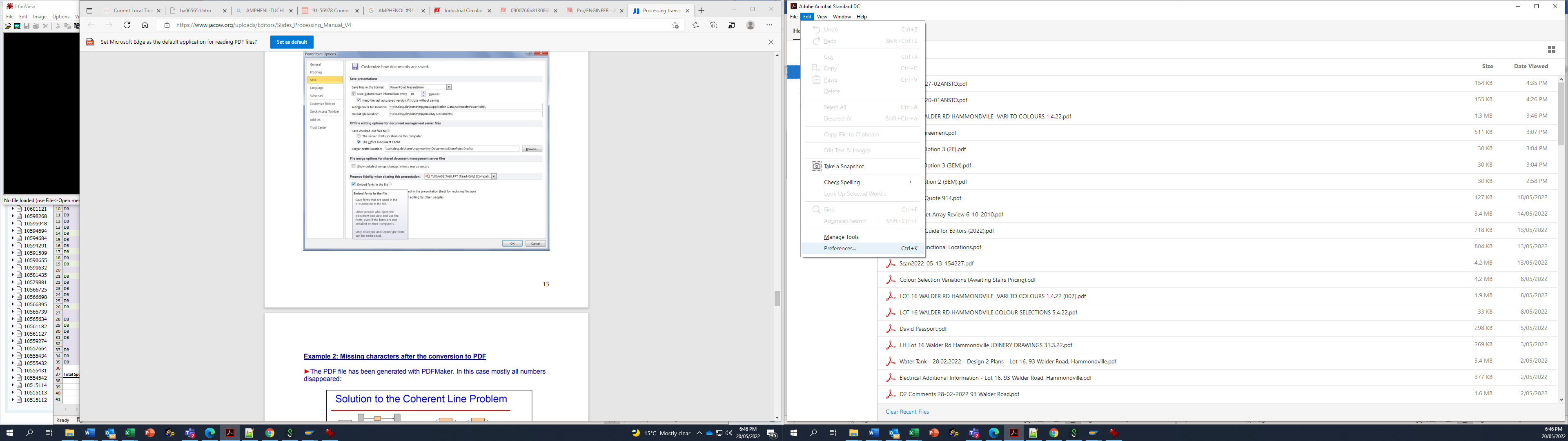 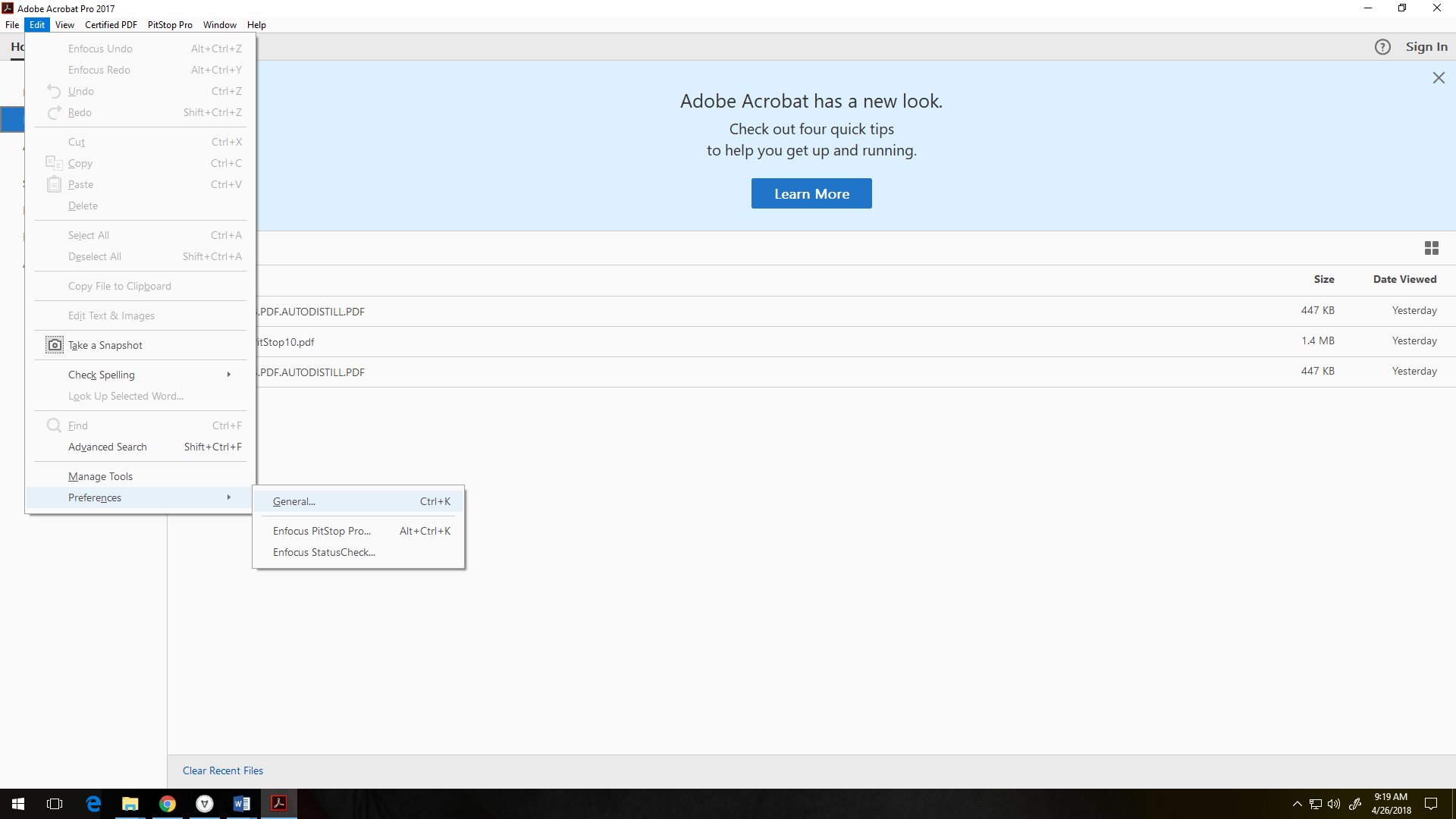 Acrobat DC (Standard not Pro)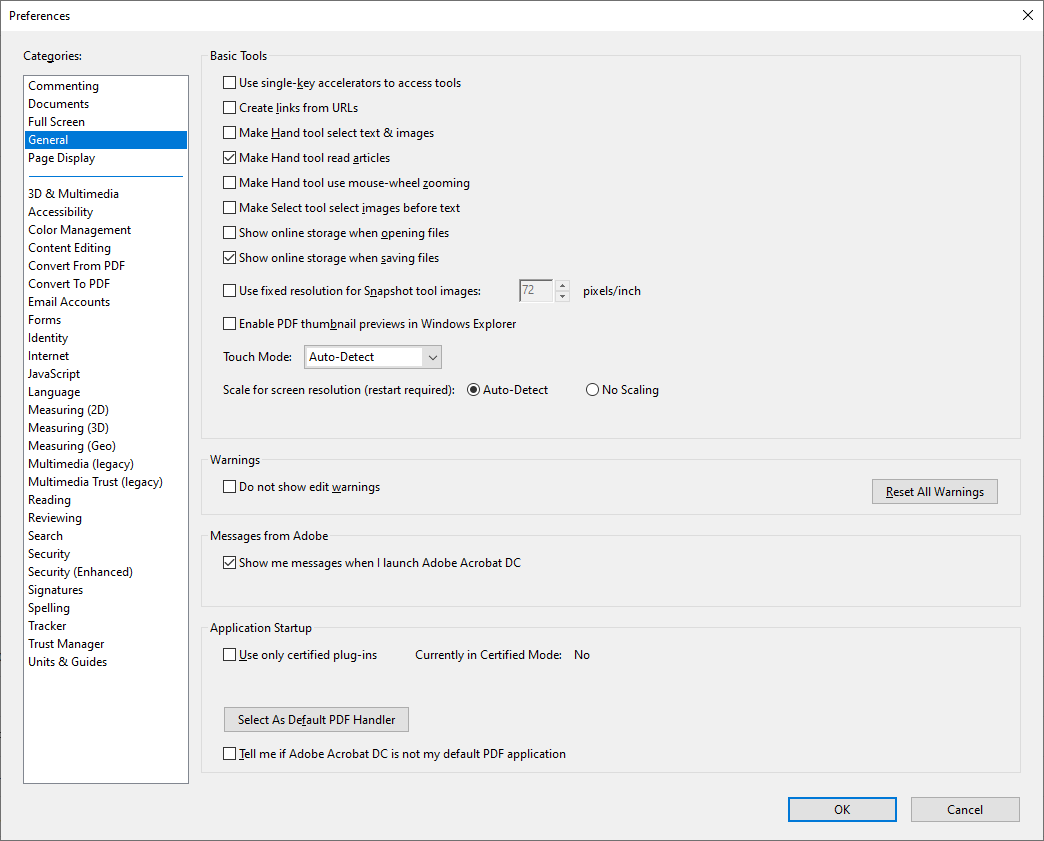 Acrobat 2017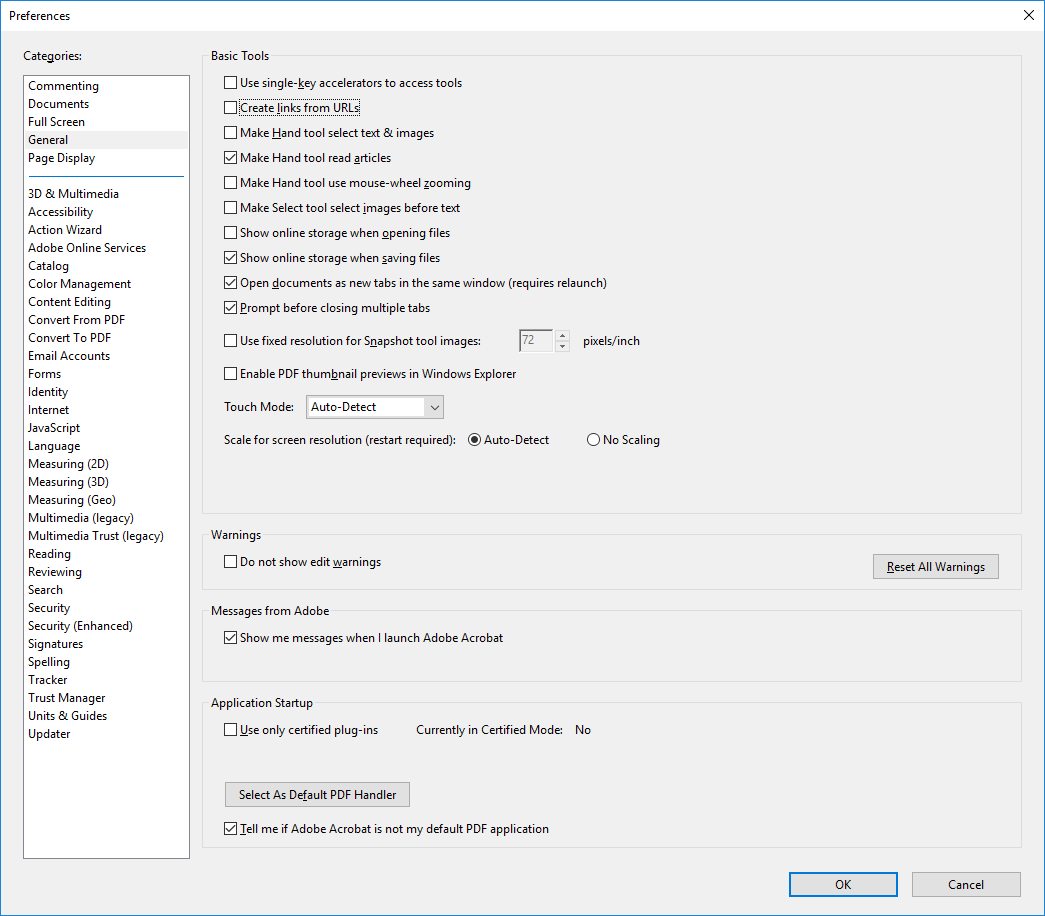  Acrobat DC (Standard not Pro)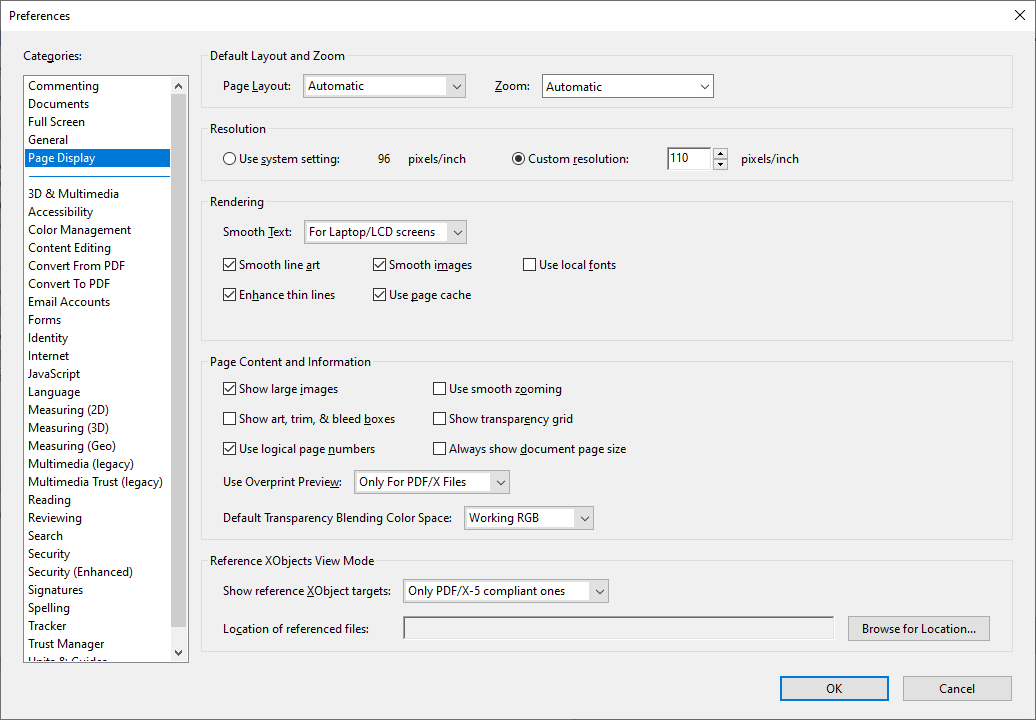 Acrobat 2017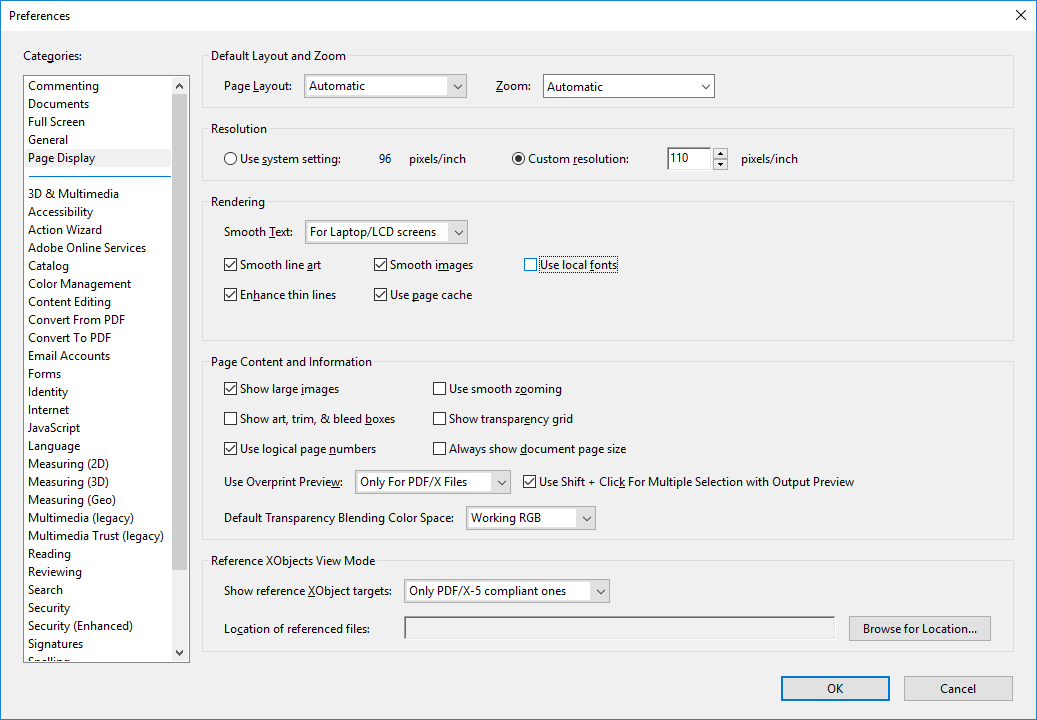 Acrobat DC (Standard not Pro)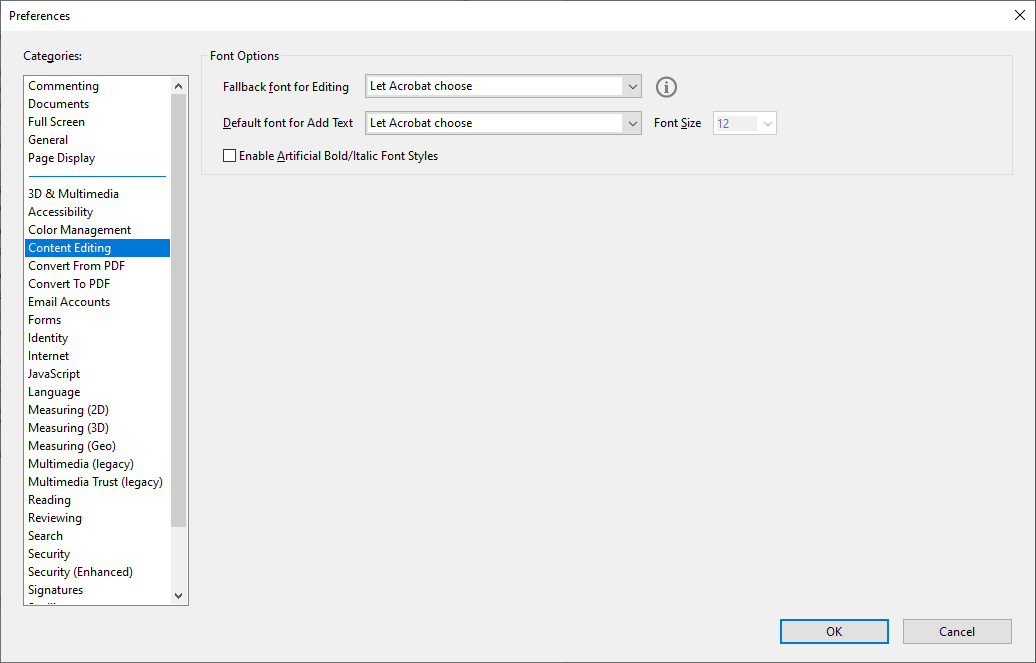 Acrobat 2017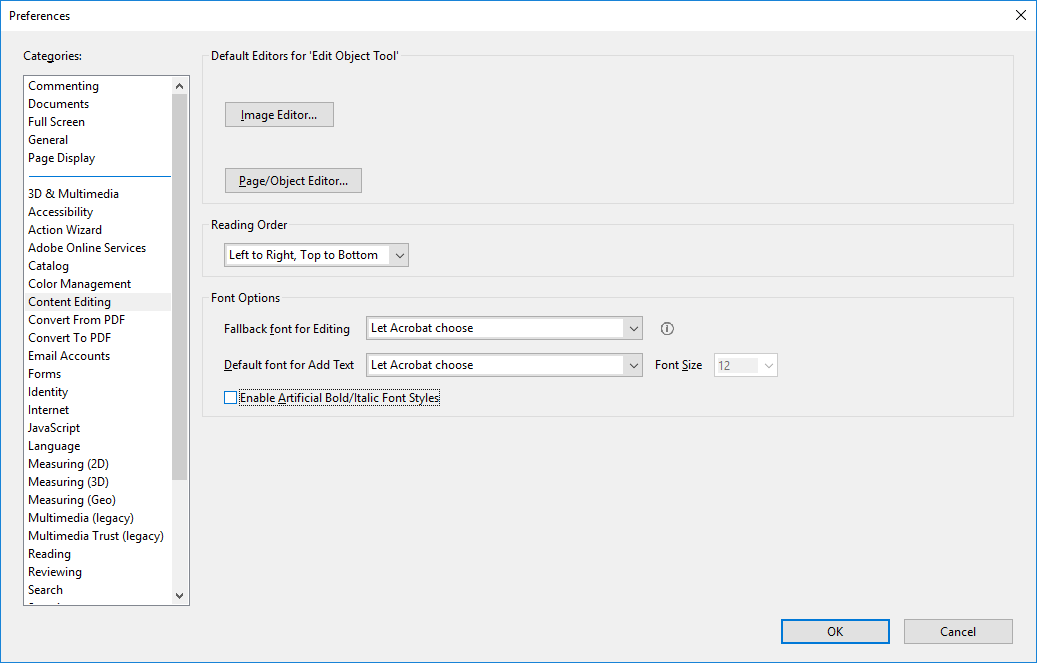 Acrobat DC (Standard not Pro)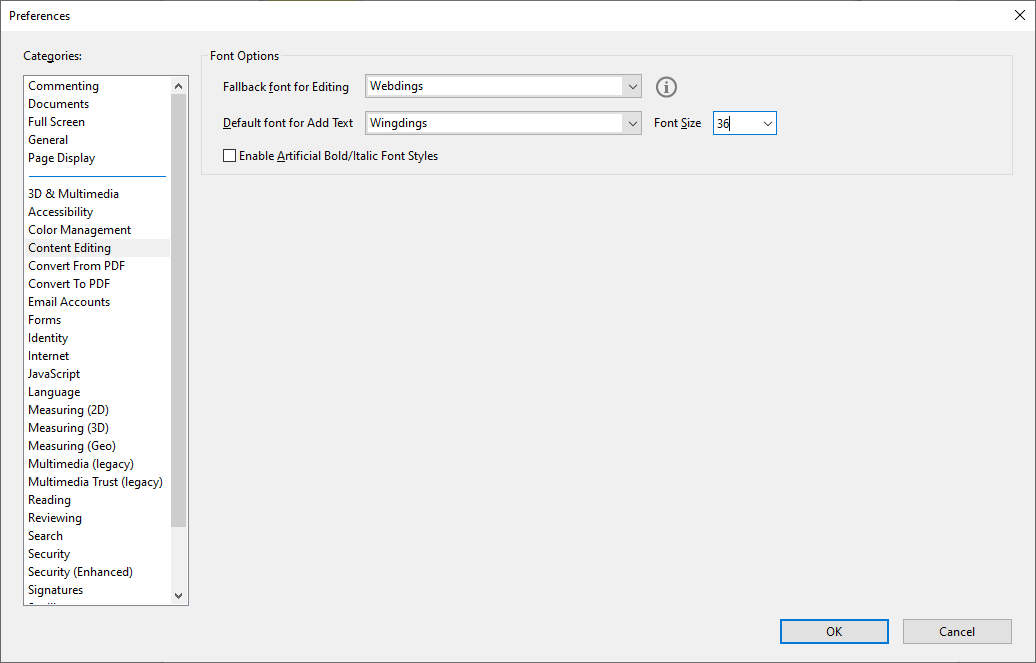 Acrobat 2017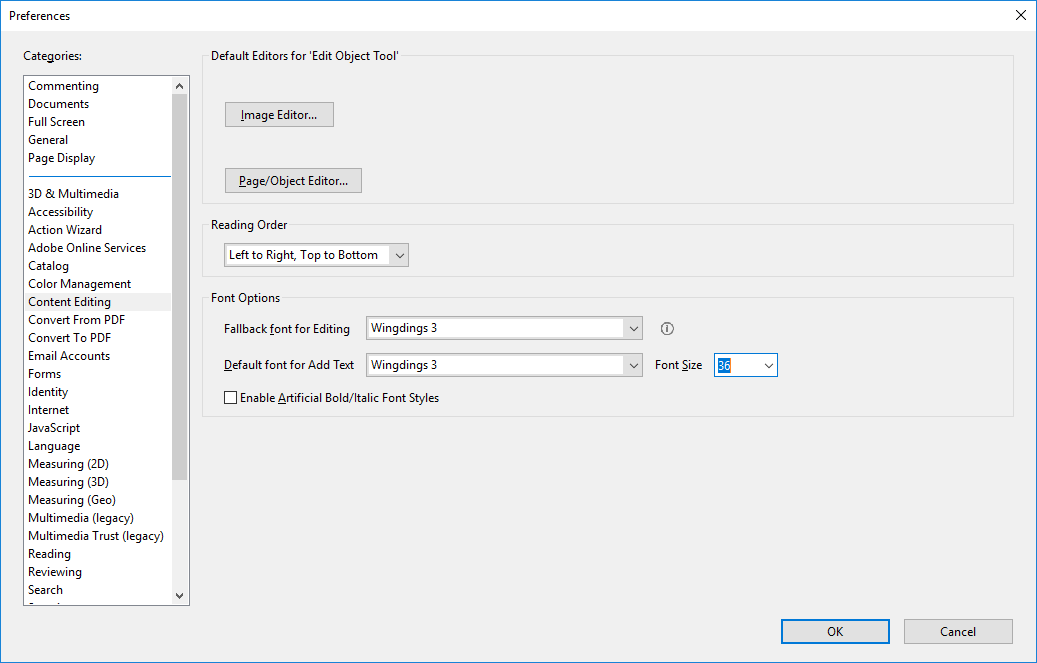 Acrobat DC (Standard not Pro)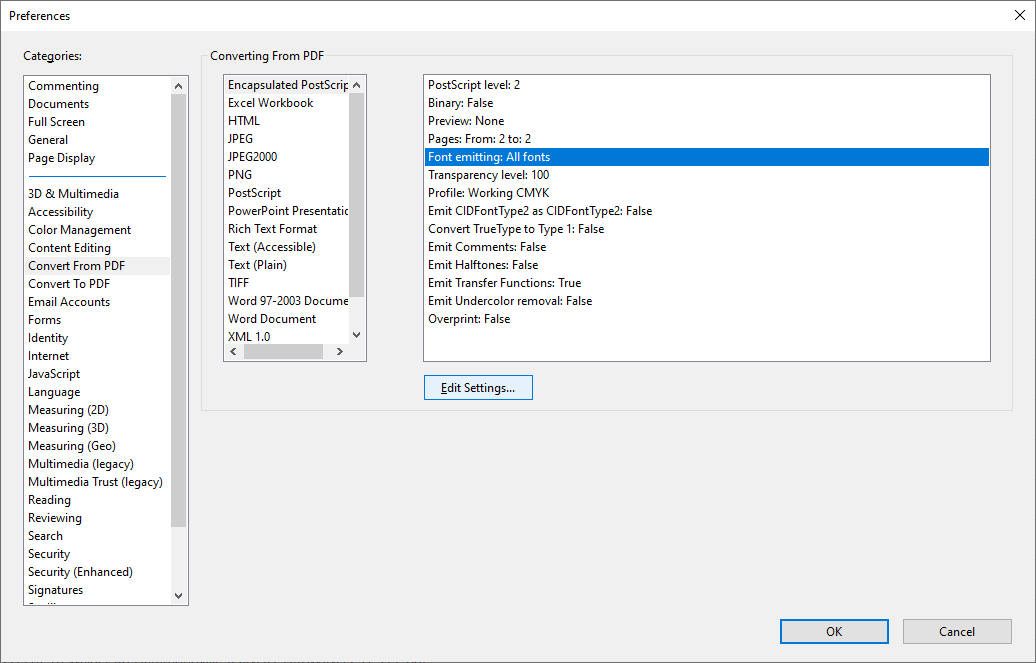 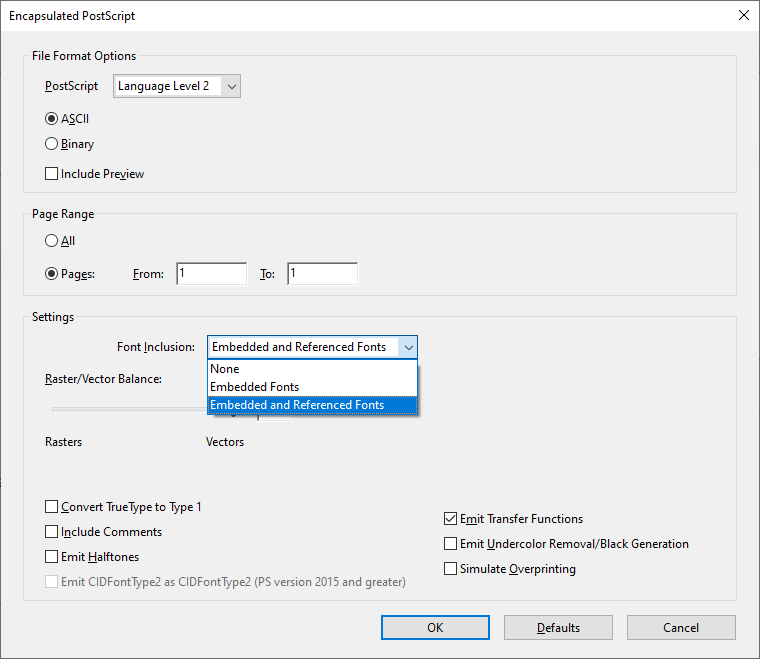 Acrobat 2017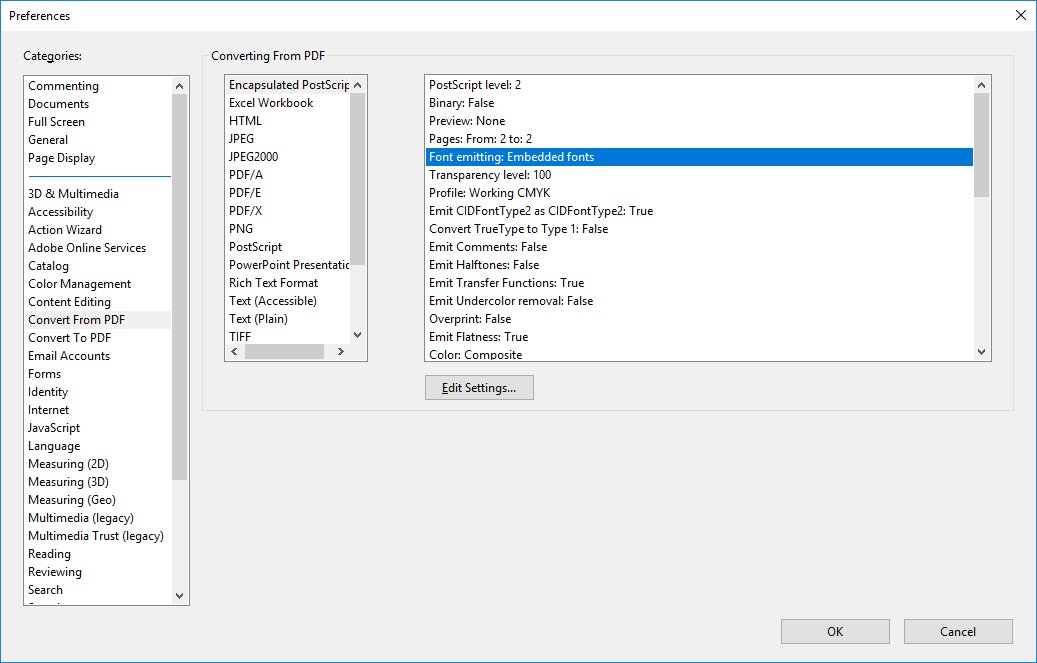 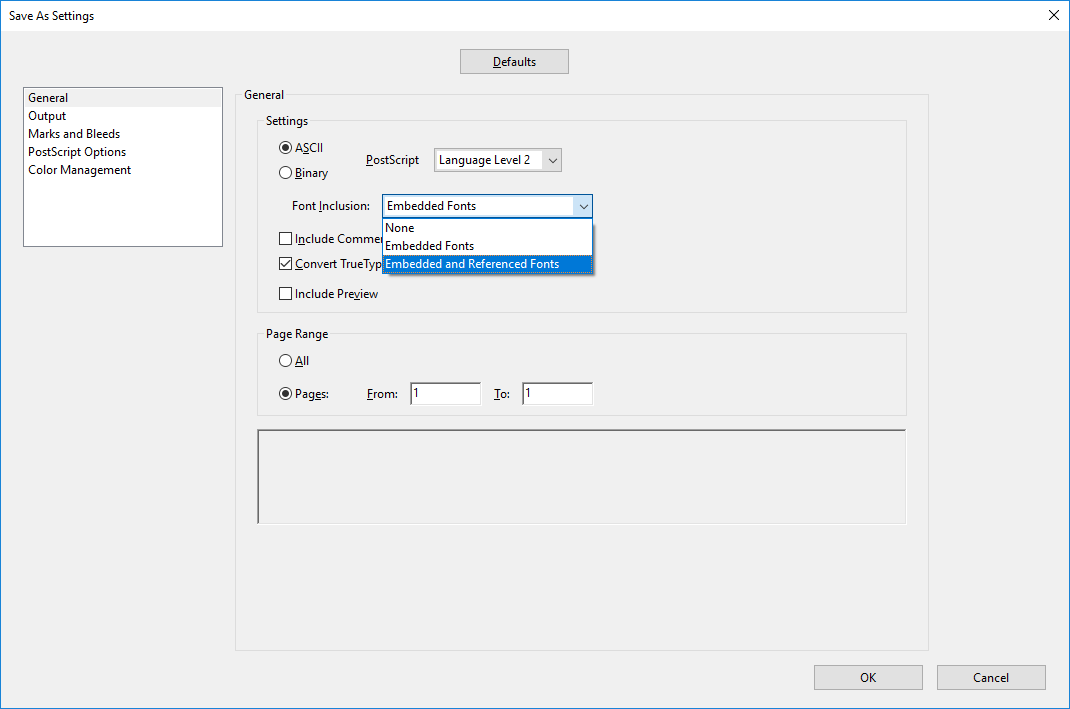 Acrobat DC (Standard not Pro)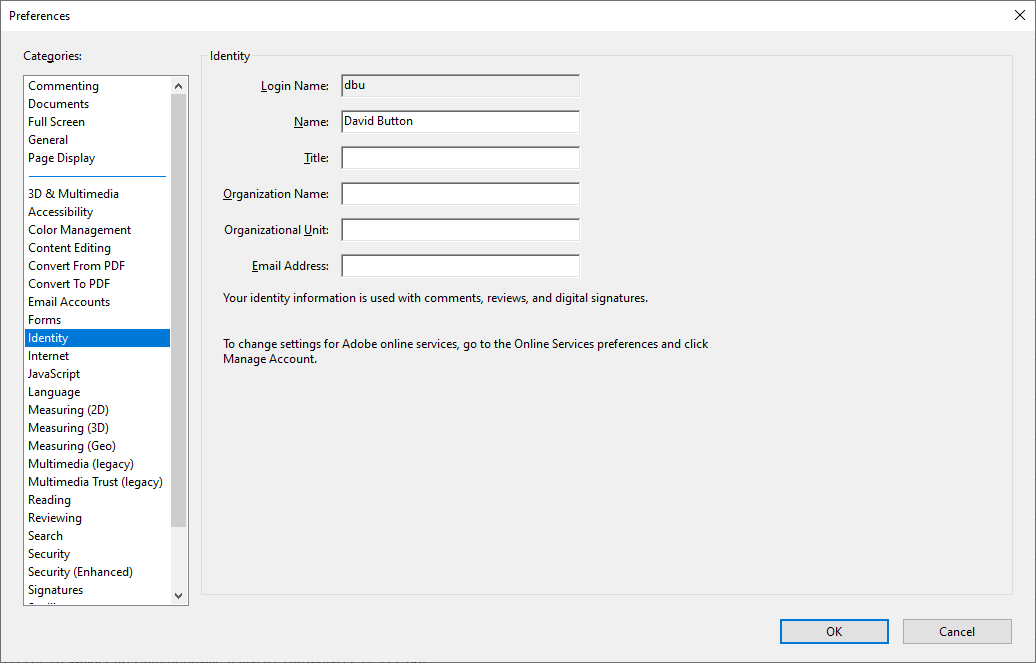 Acrobat 2017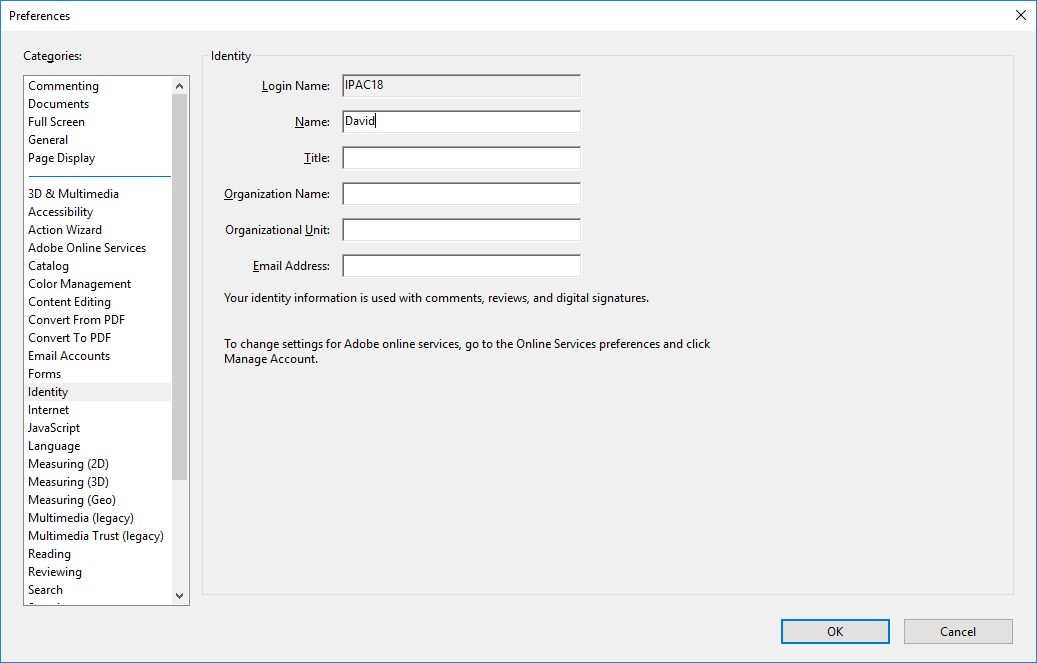 Acrobat DC (Standard not Pro)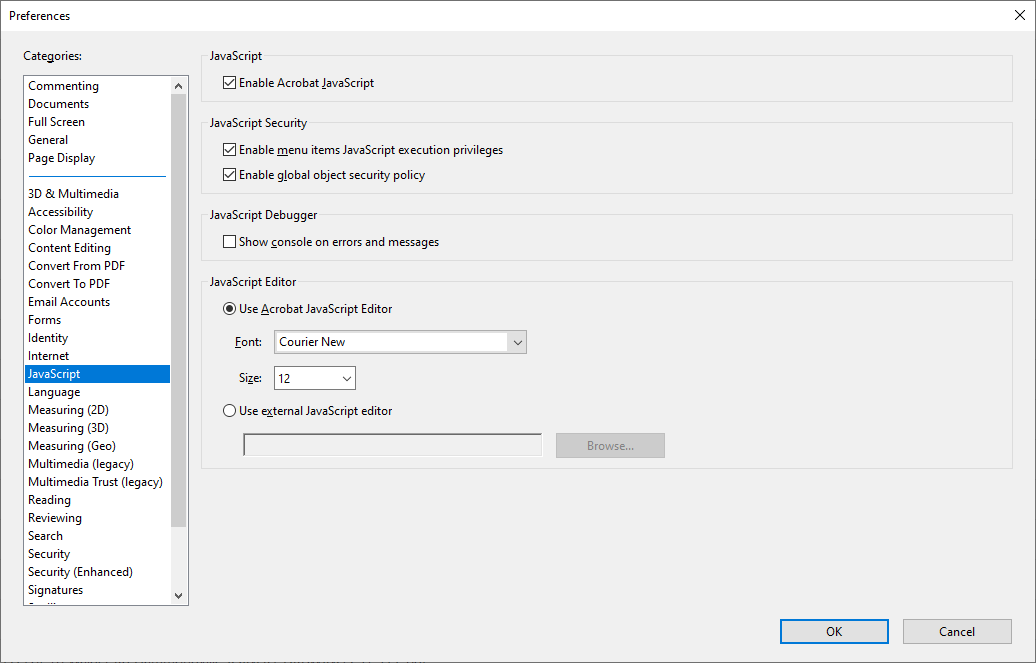 Acrobat 2017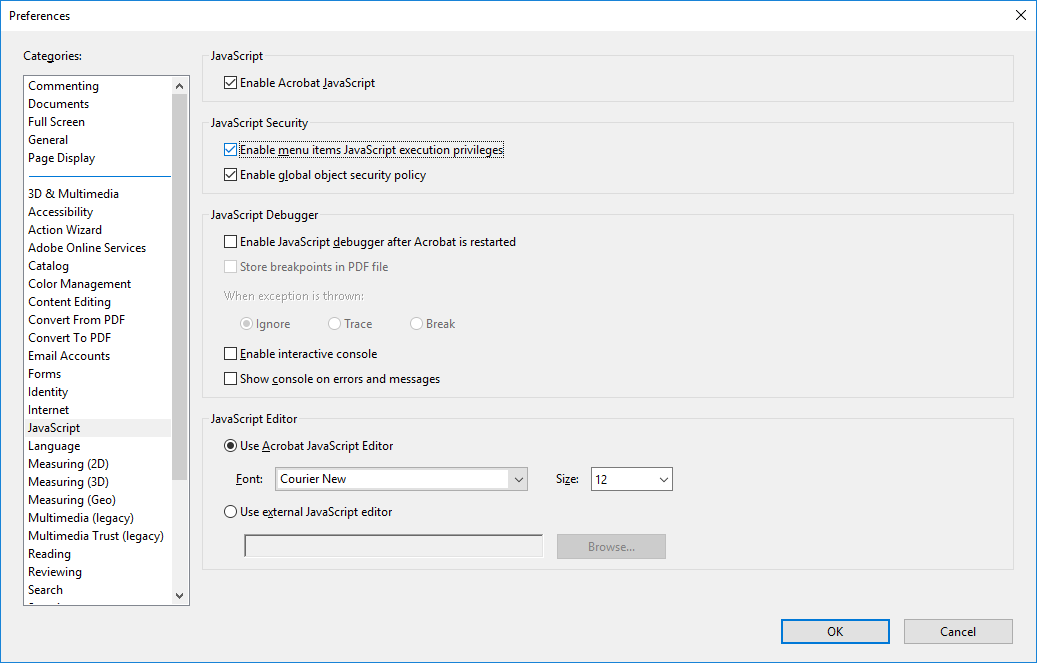 Acrobat DC (Standard not Pro)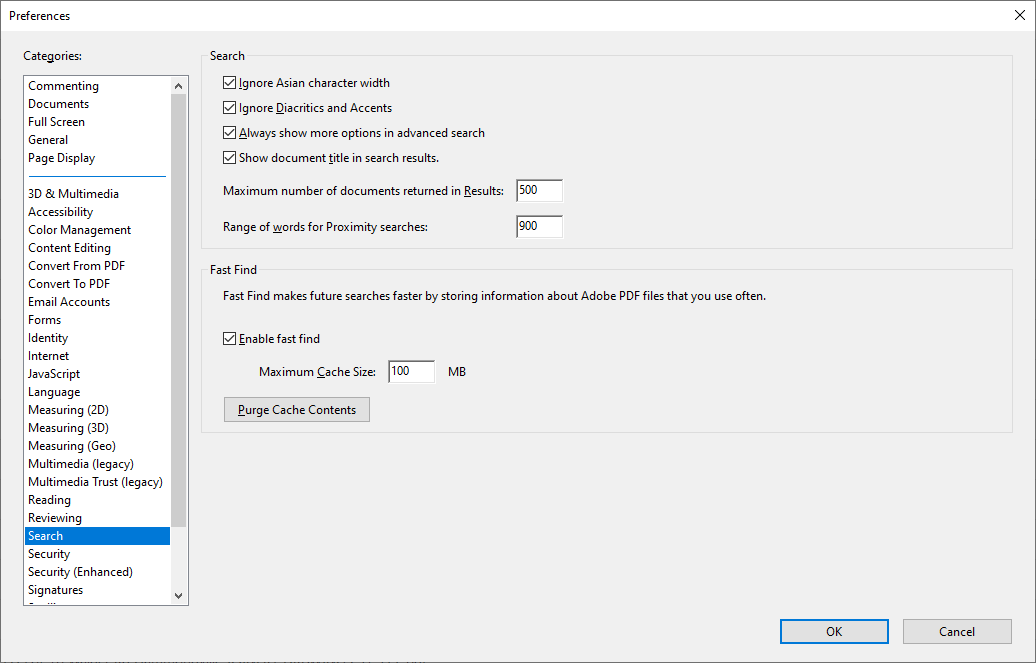 Acrobat 2017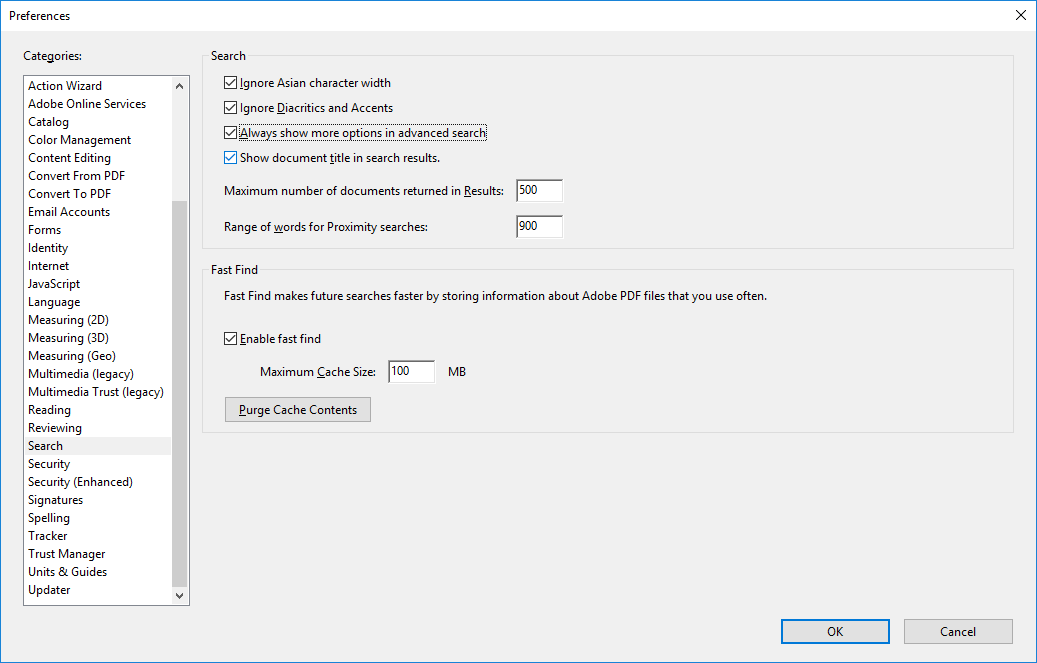 Acrobat DC (Standard not Pro)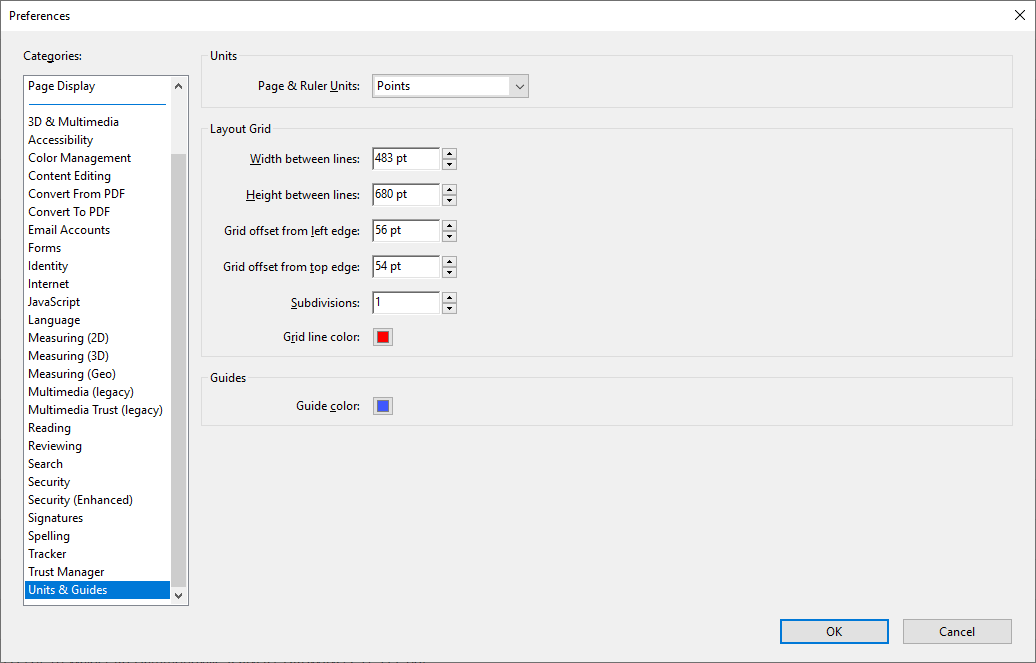 Acrobat 2017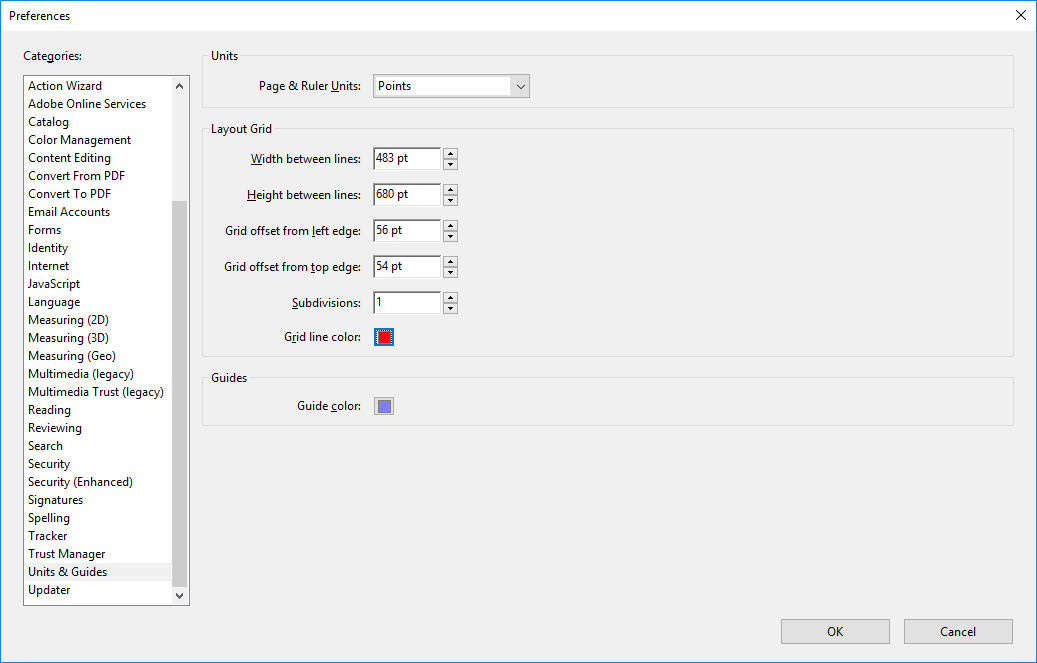 